DAFTAR RIWAYAT HIDUPAndi Anteriani, lahir pada tanggal 7 November 1989 di Kabupaten Watamponen Sulawesi Selatan, anak ke 3 dari 5 bersaudara dari  pasangan Andi Mandapi dan Andi Ratna.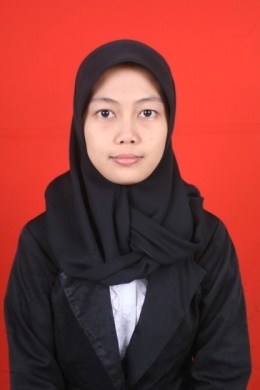 Penulis tamat sekolah Taman Kanak-kanak Raudatulatfal Ma’had Hadits Biru Kabupaten Bone pada tahun 1996, selanjutnya tamat Sekolah Dasar Negeri 13 Biru Kabupaten Bone pada tahun 2002, pada tahun itupula penulis melajutkan pendidikan pada Sekolah Menengah Pertama Negeri 6 Watampone dan tamat pada tahun 2005, dan Sekolah Menengah Atas Negeri 2 Watampone pada tahun 2008, dan pada Tahun 2008 Penulis diterima di Perguruan Tinggi pada Jurusan Administrasi Pendidikan Fakultas Ilmu Pedidikan Universitas Negeri Makassar.